Jarní víkendovka - Přihláška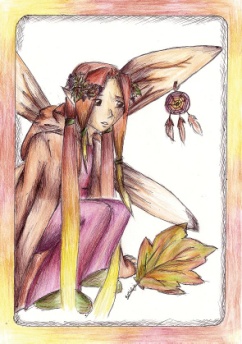 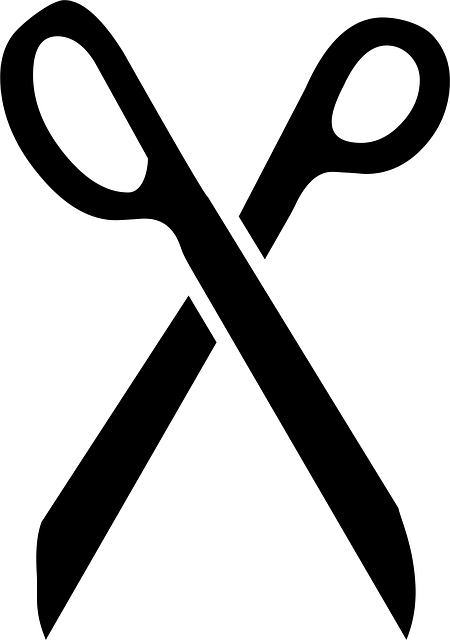 Kdy?		13. – 15. květen 2016Kde?		OlomoucPro koho?	pro kluky a holky od 1. do 6. třídyCena:	300 Kč, 550 Kč dva sourozenci, 750 Kč tři sourozencijméno a příjmení:  	datum narození:    		třída: 	tel. kontakt na rodiče: 	ZDRAVOTNÍ STAV        bude užívat léky:     ANO                 NE     jaké: 	                               dávkování: 		alergie: 	zdravotní problémy: 	
                                                            podpis rodičů: -------------------------------------------------------------------------------------INFORMACE PRO RODIČESraz: 	13. 5. v 15:25 vlakové nádražíPříjezd: 15. 5. v 15:14 vlakové  nádražíCO ZABALIT S SEBOU: spacák, pláštěnku, šátek, šaty do kostela, pyžamo, spodní prádlo, ponožky, hygienické potřeby, přezůvky, baterku, kartičku zdravotní pojišťovny, potraviny – ovoce nebo zeleninu, 5 brambor Věci + částku za akci noste prosím ve čtvrtek 12. 5. od 18:00do 18:40 na faru. SPACÁK ať si děti vezmou do vlaku spolu sbatůžkem.Vyzvednout věci je možné v neděli 15. 5. od 15:00 do 15:30 na faře.Přihlášky odevzdávejte do 5. května 2016 Karlovi Vaštíkovi. Kapacita je omezená. Kontaktní telefon: 608 947 615 – Jana Petruchová               Jarní víkendovka - PřihláškaKdy?		13. – 15. květen 2016Kde?		OlomoucPro koho?	pro kluky a holky od 1. do 6. třídyCena:	300 Kč, 550 Kč dva sourozenci, 750 Kč tři sourozencijméno a příjmení:  	datum narození:    		třída: 	tel. kontakt na rodiče: 	ZDRAVOTNÍ STAV        bude užívat léky:     ANO                 NE     jaké: 	                               dávkování: 		alergie: 	zdravotní problémy: 	
                                                            podpis rodičů: -------------------------------------------------------------------------------------INFORMACE PRO RODIČESraz: 	13. 5. v 15:25 vlakové nádražíPříjezd: 15. 5. v 15:14 vlakové  nádražíCO ZABALIT S SEBOU: spacák, pláštěnku, šátek, šaty do kostela, pyžamo, spodní prádlo, ponožky, hygienické potřeby, přezůvky, baterku, kartičku zdravotní pojišťovny, potraviny – ovoce nebo zeleninu, 5 brambor Věci + částku za akci noste prosím ve čtvrtek 12. 5. od 18:00do 18:40 na faru. SPACÁK ať si děti vezmou do vlaku spolu sbatůžkem.Vyzvednout věci je možné v neděli 15. 5. od 15:00 do 15:30 na faře.Přihlášky odevzdávejte do 5. května 2016 Karlovi Vaštíkovi. Kapacita je omezená. Kontaktní telefon: 608 947 615 – Jana Petruchová